Załącznik nr 7do Uchwały Nr 48/2023 Senatu Politechniki Łódzkiej z dnia 28 czerwca 2023 r.Zasady przyjęć na studia pierwszego i drugiego stopniaw Politechnice Łódzkiej w roku akademickim 2024/2025Prodziekan Wydziału………………………………………………………………………………Prośba o rozpatrzenie możliwości przyjęcia na studia w Politechnice Łódzkiej w trybie przeniesienia z innej uczelni lub uczelni zagranicznejZwracam się z uprzejmą prośbą o rozpatrzenie możliwości przyjęcia mnie na studia pierwszego/drugiego* stopnia w Politechnice Łódzkiej w trybie przeniesienia z innej uczelni lub uczelni zagranicznej na kierunek …………………………………………………………………………………………………………..…………,specjalność ……………………………………………………... ,stopień studiów ………………………………………………… ,semestr/rok studiów ……………………………………………. ,studia w języku ………..……………………, stacjonarne/niestacjonarne*.Dokumentacja przebiegu studiów w macierzystej uczelni:(np. zrealizowany program, wykaz przedmiotów, ocen, uzyskanych punktów ECTS):………………………………………………………………………………..…………………………………………………………………………………………………………………………………..…………………………………………………………………………………………………………………………………..…………………………………………………………………………………………………………………………………..…………………………………………………………………………………………………………………………………..…………………………………………………………………………………………………………………………………..…………………………………………………………………………………………………………………………………..…………………………………………………………………………………………………………………………………..…………………………………………………Powód przeniesienia na studia w Politechnice Łódzkiej:………………………………………………………………………………..…………………………………………………………………………………………………………………………………..…………………………………………………………………………………………………………………………………..…………………………………………………………………………………………………………………………………..…………………………………………………………………………………………………………………………………..…………………………………………………..................................., dnia ………………….…         				…………………………………          miejscowość                                       data                       				                              podpisWypełnia Politechnika Łódzkadata złożenia podania w Dziekanacie Wydziału .........................		podpis osoby rejestrującej ....................................................………………………………………………(imię i nazwisko)………………………………………………………………………………………………………………………………………………………………………………………………(adres stałego zamieszkania)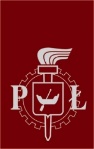 Rozpatruję pozytywnie / negatywnie*
możliwość przyjęcia na studia w Politechnice Łódzkiej w trybie przeniesienia z innej uczelni lub uczelni zagranicznejRozpatruję pozytywnie / negatywnie*
możliwość przyjęcia na studia w Politechnice Łódzkiej w trybie przeniesienia z innej uczelni lub uczelni zagranicznejProdziekan wydziału organizującego kształcenie na kierunku studiów, na który kandydat chce się przenieśćDyrektor Centrum Współpracy Międzynarodowej Politechniki Łódzkiej**